Dr.MOHD ADNAN ARIFEmail:goodweather866@gmail.com       		Mobile:+91-7454874235								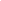 Arabic – English teaching, communication, translation, interpretation, writing and research.Visiting faculty at Amity UniversityVisiting faculty at Manav Rachna International University.Arabic and English instructor at Vision International AcademyWorked in “A MAN OF ENGLISH, ENGLISH ACADEMY” as a language instructor.Worked as a Teacher in National Arabic School, New Delhi.Developed curriculum for Arabic teaching for Manav Rachna International UniversityDeveloped content for English teaching.Working as a freelance translator since 2004.Translated data from Urdu to English for a Mobile app.Translated a book entitled “सांक्षिप्तहज्जेमबरूर” [Haj in brief] from Urdu to Hindi.Translated the book entitled “Life and Works of Abdullah Ali al-Mutawwah,” from Urdu into English.1-English Grammar Made Easy2-Politics in the poetry of Abdul Wahab al-Bayati (a postcolonial Iraqi poet)Participated in International Round Table Conference on “Stigma & AIDS” held at India Habitat Centre, Lodhi Road, New Delhi.Participated as a Volunteer in Seminar on “Arabic Literature in India” held at Jamia Millia Islamia, New Delhi. To develop a You Tube channel for Arabic teaching through English Arabic - English Communication, Translation & Interpretation,    Arabic- English Teaching, Writing and Research.Arabic and English Typing.Certificate in Computer ApplicationsOral and written proficiency in Arabic, English, Urdu & HindiEnthusiastic, energetic, adaptable, patient, friendly and willing to learnWriting, Studying, Observation and Research  I, the undersigned certify that the resume correctly describes my qualification and myself.Summary:                                                                                                     Academic Qualification:                                                                                                     ExaminationUniversityYearrB.A. (Hons.) ArabicJamia Millia Islamia University, New Delhi2004M.A. (Arabic)Jamia Millia Islamia University, New Delhi2006Advance Diploma in Modern Arabic Language & TranslationDelhi University, Delhi2006M.A. (English)Rohailkhand University, Bareilly2008Ph.D.  (Arabic)Jamia Millia Islamia New Delhi2015Experience:                                                                                                     Works under publication:                                                                                                     Participations:                                                                                                     Proposed works:                                                                                                     Skills:                                                                                                     Professional Qualification:                                                                                                      Languages known:Personal traits:Hobbies:Certification: